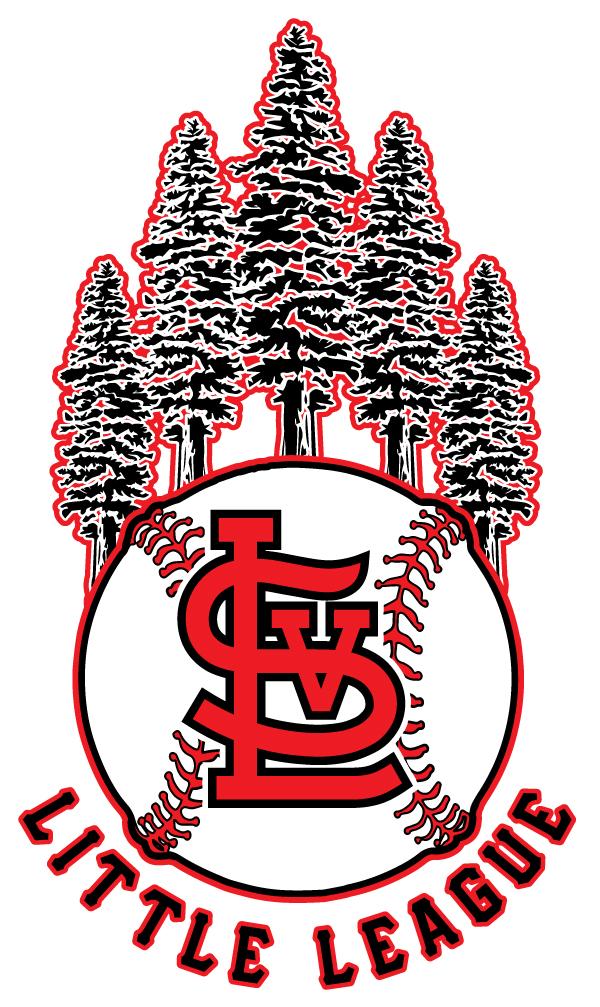 12/16/21 Meeting MinutesParticipants: Mark Ramsey, Sean Murawsky, Kayla Cromwell, Garry Herceg, Heidi Carter, Tyson Durm, Randy Shuayto, Katrina Lemus, Charise Devonshire, Jared Carter, Juan Hernandez,Marguerite Weiss, Ben Rooks, Erik NelsonTreasury Report:(GH) Since 12-1Deposited $3600 from 12 different sponsors (Thank you Charise)Paid $672 District 39 annual feeReimbursed MR for wire rack at Highlands $239.99Paid $187.16 for field improvement suppliesPaid $300 for Big Al coaching app renewal Signed up for Bank Card, formerly DoJiggy, will be charged at a percentage once usedNeed to come up with ONE official name to be used, we currently use too many variations Add to AgendaOur official name financially due to the IRS needs to use the Little League International name. (Peggy)Snack Shack: Charise and Katrina in charge of ordering/inventoryNeed one person in charge of pricing/profit/financial (Peggy)Possibly Cody Send email to snack shack specific people (MR)Needs to be established by January (Peggy)Buy a freezerClean/Organize ShackBankerGet moving on accountsProject Update:Awesome job (MR)Finishing up FridayStill need a group out there for JV field By opening day Highland shed looks greatPossible snack shack (MR)(SM) A little more help to get ready for (possible)  snack shack JV Field UpdateStill needs tractor/workPlan on using Varsity field LL going to be responsible(BR) Possible tractorBase pegsJeff Hill and Son’s possible able to help w/ tractors (JC)Takes two full days - needs to be done in JanuarySpring SeasonTryouts will be done on Varsity fieldHighlands Park needs to be reserved as a back-upEnrollment:50/70: 14 kids Possible try-outMaybe SV for two teamsNeed to clarify if players can be cut (JC/SM) Do everything we can to include all kidsA Ball: 37AA: 3 CoachesAAA: 3 CoachesMajors: 3 coachesTBALL: 53 Kids5 TballMotion to approve San Lorenzo Little League Safety PlanIf edits needed contact Heidi before January, it must be submitted by then in order for our fields to be considered for tournaments Uniforms (Charise)Hats ordered5 Tball, 4 AA, 4 AAA, 3 Majors15 sponsorsAAAMudhensFlying Squirrels RivercatsGrizzliesMajorsA’sGiantsNationals50/70SLVPictures UpdateBrianne has dateCash Ebright UpdateNothing concrete on what we can or cannot do Scoreboard idea may not be possiblePossible plaque on building/dugoutTBD (Charise) “In memory of Cash Ebright”, instead of Cash Ebright field Possibly retire number (JH)Point Person for Rain (JH)Mark sends out universal decision Mike updates websiteBy 4pm day of game Adjourn (MR)(SM)